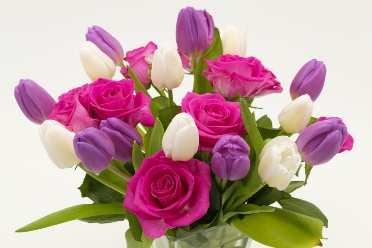 Vážení občané, 
blahopřejeme Vám k Vašemu životnímu jubileu. I v letošním roce by Obec Trojanovice prostřednictvím sociálního výboru ráda navázala na již tradiční akce k oslavě životních jubileí našich občanů. V případě Vašeho zájmu se můžete na tuto akci přihlásit buď telefonicky na tel. č.: 556 835 022 nebo prosím vyplňte přihlášku níže.Vyplněnou přihlášku můžete zaslat na emailovou adresu ic@trojanovice.cz nebo osobně odevzdat v budově Informačního centra, Trojanovice č. p. 1 (za obchodem Hruška).Termíny „Setkání s jubilanty“ budou oznámeny s předstihem v Obecních novinách.Na slavnostní akt Vám bude zaslána pozvánka na Vámi uvedený kontakt.Slavnostní setkání s jubilanty - PŘIHLÁŠKA Slavnostní setkání s jubilanty - PŘIHLÁŠKA Jméno a příjmení:Datum narození:Trvalé bydliště:Adresa pro doručení pozvánky (pokud je odlišná od adresy trvalého bydliště):Telefon:V souladu s ustanoveními zákona 110/2019 Sb. o zpracování osobních údajů a o změně některých souvisejících zákonů ve znění pozdějších předpisů souhlasím s využitím výše uvedených osobních údajů pro organizační zajištění akce "SLAVNOSTNÍ SETKÁNÍ S JUBILANTY“.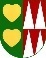 V souladu s ustanoveními zákona 110/2019 Sb. o zpracování osobních údajů a o změně některých souvisejících zákonů ve znění pozdějších předpisů souhlasím s využitím výše uvedených osobních údajů pro organizační zajištění akce "SLAVNOSTNÍ SETKÁNÍ S JUBILANTY“.Podpisem přihlášky SOUHLASÍM s vyfocením skupinové fotky a jejím uveřejněním v Obecních novinách.Podpisem přihlášky SOUHLASÍM s vyfocením skupinové fotky a jejím uveřejněním v Obecních novinách.Podpis:Dne: